УКАЗГУБЕРНАТОРА НИЖЕГОРОДСКОЙ ОБЛАСТИот 26 марта 2020 г. № 35О внесении изменений в Указ ГубернатораНижегородской области от 13 марта 2020 г. № 27 Внести в Указ Губернатора Нижегородской области от 13 марта 2020 г. № 27 "О введении режима повышенной готовности" следующие изменения:1. Пункт 5 изложить в следующей редакции: 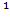 "5. В целях обеспечения санитарно-эпидемиологического благополучия жителей Нижегородской области временно приостановить до особого распоряжения:проведение на территории Нижегородской области досуговых, развлекательных, зрелищных, культурных, физкультурных, спортивных, выставочных, просветительских, рекламных и иных подобных мероприятий с очным присутствием граждан, а также оказание соответствующих услуг, в том числе в парках культуры и отдыха, торгово-развлекательных центрах, на аттракционах и в иных местах массового посещения граждан;посещение гражданами зданий, строений, сооружений (помещений в них), предназначенных преимущественно для проведения указанных мероприятий (оказания услуг), в том числе ночных клубов (дискотек) и иных аналогичных объектов, кинотеатров (кинозалов), детских игровых комнат и детских развлекательных центров, иных развлекательных и досуговых заведений;деятельность бассейнов, фитнес-центров, аквапарков, других объектов физической культуры Нижегородской области с массовым посещением людей вне зависимости от ведомственной принадлежности и организационно-правовой формы;деятельность по оказанию услуг гражданам по курению кальянов в ресторанах, барах, кафе и в иных общественных местах.Управлению Федеральной службы по надзору в сфере защиты прав потребителей и благополучия человека по Нижегородской области совместно с органами исполнительной власти Нижегородской области осуществлять контроль за соблюдением ограничений, указанных в настоящем пункте.".2. Дополнить пунктом 5 следующего содержания: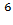 "5. Временно приостановить с 28 марта 2020 г. по 5 апреля 2020 г.:работу объектов розничной торговли, за исключением аптек и аптечных пунктов, а также объектов розничной торговли в части реализации продовольственных товаров и (или) непродовольственных товаров первой необходимости;работу салонов красоты, косметических, СПА-салонов, массажных салонов, соляриев, саун и иных объектов, в которых оказываются подобные услуги, предусматривающие очное присутствие гражданина, за исключением услуг, оказываемых дистанционным способом, в том числе с условием доставки;предоставление государственных и иных услуг в помещениях многофункциональных центров предоставления государственных услуг на территории Нижегородской области, за исключением услуг, предоставление которых может осуществляться исключительно в помещениях указанных центров при условии обеспечения предварительной записи граждан;оказание стоматологических услуг, за исключением заболеваний и состояний, требующих оказания стоматологический помощи в экстренной или неотложной форме.".3. Настоящий Указ вступает в силу со дня его подписания и подлежит официальному опубликованиюГубернатор                                                Г.С.Никитин 